Yana Fehse
Radikales Selbstvertrauen
Die geheime Stärke erfolgreicher Menschen
1. Auflage BusinessVillage 2022
246 Seiten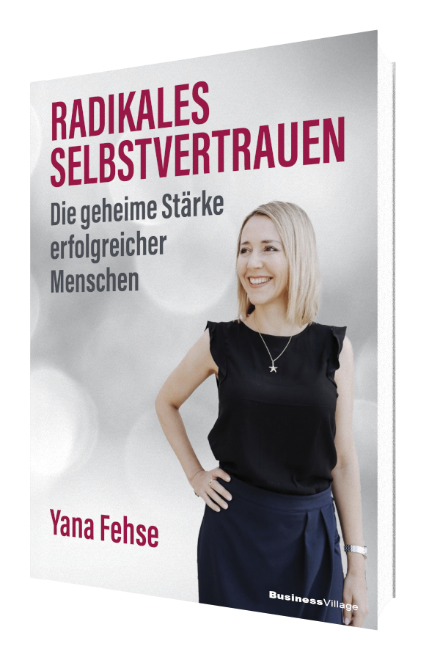 ISBN 978-3-86980-6693-2             24,95 Euro
ISBN-PDF 978-3-86980-670-9        23,95 Euro
 ISBN-EPUB 978-3-86980-671-6      23,95 Euro

Pressematerialien: https://www.businessvillage.de/radikales-selbstvertrauen.htmlWeder Wissen noch außerordentliche Fähigkeiten reichen aus, um erfolgreich zu sein. Dafür bedarf es noch einer besonderen Zutat: Selbstvertrauen – und zwar möglichst viel davon! Leider mangelt es vielen von uns an einem gesunden Selbstvertrauen. Der Grund sind Selbstzweifel. Sie machen uns kleiner, als wir sind, sie lassen uns permanent unter unseren Möglichkeiten bleiben und hemmen unsere Weiterentwicklung.Niemand kommt mit einem starken oder schwachen Selbstvertrauen auf die Welt. Vielmehr ist es das Resultat von Lernerfahrungen und Vorbildverhalten. Doch jeder von uns kann umlernen! Unser Gehirn ist in der Lage, neue neuronale Netzwerke zu bilden. Es ist wissenschaftlich bewiesen, dass sich sogar unsere Gehirnstrukturen verändern, wenn wir mehr an uns glauben und unser Selbstvertrauen stärken.Yana Fehses Buch hilft dir, zu verstehen, dass wirklich jeder in der Lage ist, ein unerschütterliches Selbstvertrauen aufzubauen und seine Selbstzweifel in den Griff zu bekommen.  Durch die Entlarvung von Selbstsabotage-Mustern und mit praxiserprobten Schritten kann dieses Ziel von jedem erreicht werden.Die AutorinDr. Yana Fehse ist Diplom-Psychologin, Mindset-Coach und Key-Note-Speakerin. Ihre Mission ist es, möglichst vielen Menschen zu zeigen, wie Sie ein unerschütterliches Selbstvertrauen entwickeln und festigen können. Denn nur wer an sich selbst glaubt, hat die Energie, um außerordentliche Ziele in seinem Leben zu erreichen.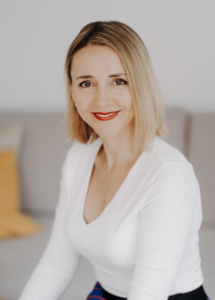 Sie beschäftigt sich seit über 10 Jahren intensiv mit den Themen Selbstvertrauen und mentale Stärke. Yana Fehse war u.a. als wissenschaftliche Mitarbeiterin im Deutschen Zentrum für Luft- und Raumfahrt sowie als Personalleiterin und Dozentin im Bereich Wirtschaftspsychologie tätig.  www.yanafehse.deÜber BusinessVillageBusinessVillage ist der Verlag für die Wirtschaft. Unsere Themen sind Beruf & Karriere, Innovation & Digitalisierung, Management & Führung, Kommunikation & Rhetorik und Marketing & PR. Unsere Bücher liefern Ideen für ein neues Management und selbstbestimmtes Leben. BusinessVillage macht Lust auf Veränderung und zeigt, was geht. Update your Knowledge!PresseanfragenSie haben Interesse an honorarfreien Fachbeiträgen oder Interviews mit unseren Autoren? Gerne stellen wir Ihnen einen Kontakt her. Auf Anfrage erhalten Sie auch Besprechungsexemplare, Verlosungsexemplare, Produktabbildungen und Textauszüge. BusinessVillage GmbH
Jens Grübner
Reinhäuser Landstraße 22  
37083 GöttingenE-Mail: redaktion@businessvillage.de
Tel: +49 (551) 20 99 104
Fax: +49 (551) 20 99 105-------------------------------------Geschäftsführer: Christian HoffmannHandelsregisternummer: 3567Registergericht: Amtsgericht Göttingen